Français III								Nom_______________3B.1 : le conditionnelA.  LeBron James.  Imaginez que vous êtes LeBron James, le joueur professionnel de basket.  Encerclez oui ou non logiquement.1.  Si j’étais LeBron James, je jouerais bien au basket.          		oui	non2.  Si j’étais LeBron, je chanterais bien.					oui	non3.  Si j’étais LeBron, je mangerais beaucoup de fruits et de légumes.	oui	non4.  Si j’étais LeBron, je serais sportif.						oui	non5.  Si j’étais LeBron, je conduirais une petite voiture.			oui	non6.  Si j’étais LeBron, je respecterais la limitation de vitesse.		oui	non7.  Si jétais LeBron, je finirais Gatorade après chaque match de basket.    oui	   nonWhat would you do if you were LeBron James ?8.  Si j’étais LeBron, je serais sympa avec mes fans.			oui	non9.  Si j’étais LeBron, je vendrais mes t-shirts pour de l’argent.		oui	non10.  Si j’étais LeBron, je choisirais Miami Heat.				oui	nonEst-ce que tu aimes LeBron James maintenant après son changement ?  oui	nonB.  Choisissez le bon verbe.  Encerclez-le.	1.  Si j’étais toi, je (choisirais / choisirait) cette rue-çi pas cette rue-là.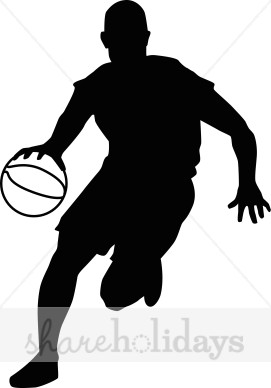 	2.  Si j’étais toi, je (finissais / finirais ) mes devoirs.	3.  Si j’étais toi, j’ (attendrais / attendais ) patiemment.	4.  Nous (respecterions / respectrions) la limitation de vitesse.	5.  La fille (vendait / vendrait) son ordinateur si elle savait le prix.	6.  J’aimerais / j’aimeraient un sandwich au jambon, s’il vous plaît.	7.  Donneriez / donniez – vous les directions à votre sœur, s’il vous plaît.	8.  Mes cousins serait / seraient contents avec un nouveau petit chien.C.  In part B, write the translation right below each sentence.